Relevé de données astronomiques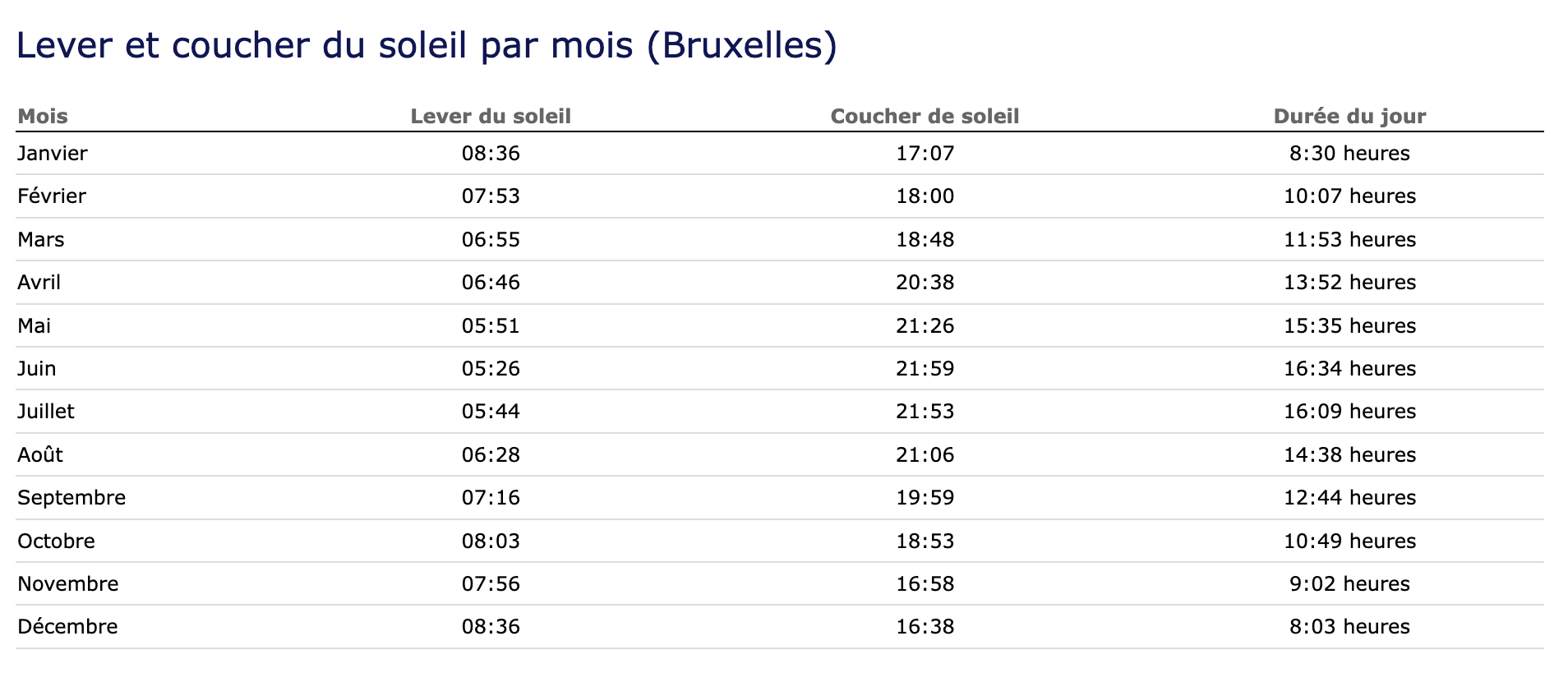 https://www.donneesmondiales.com/europe/belgique/coucher-soleil.phpRelevé de données astronomiques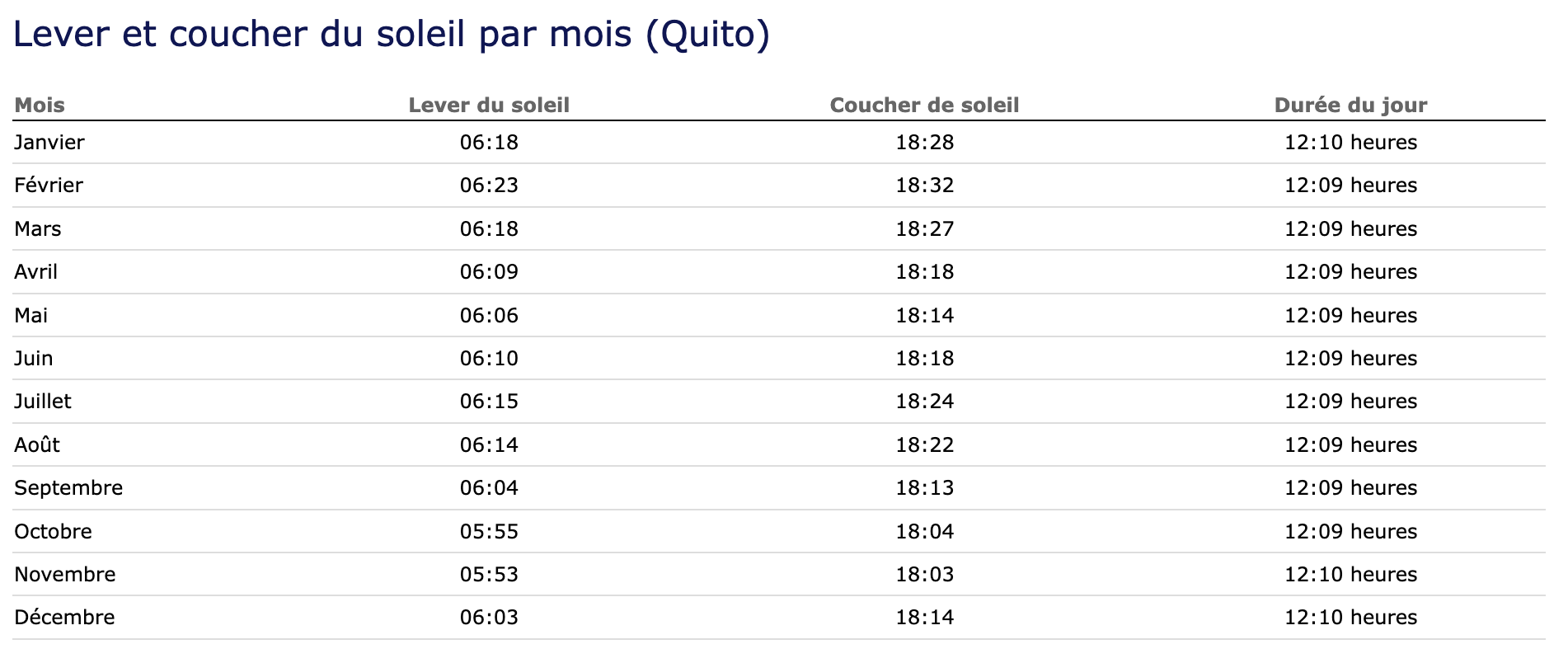 https://www.donneesmondiales.com/amerique/equateur/coucher-soleil.phpRelevé de données astronomiques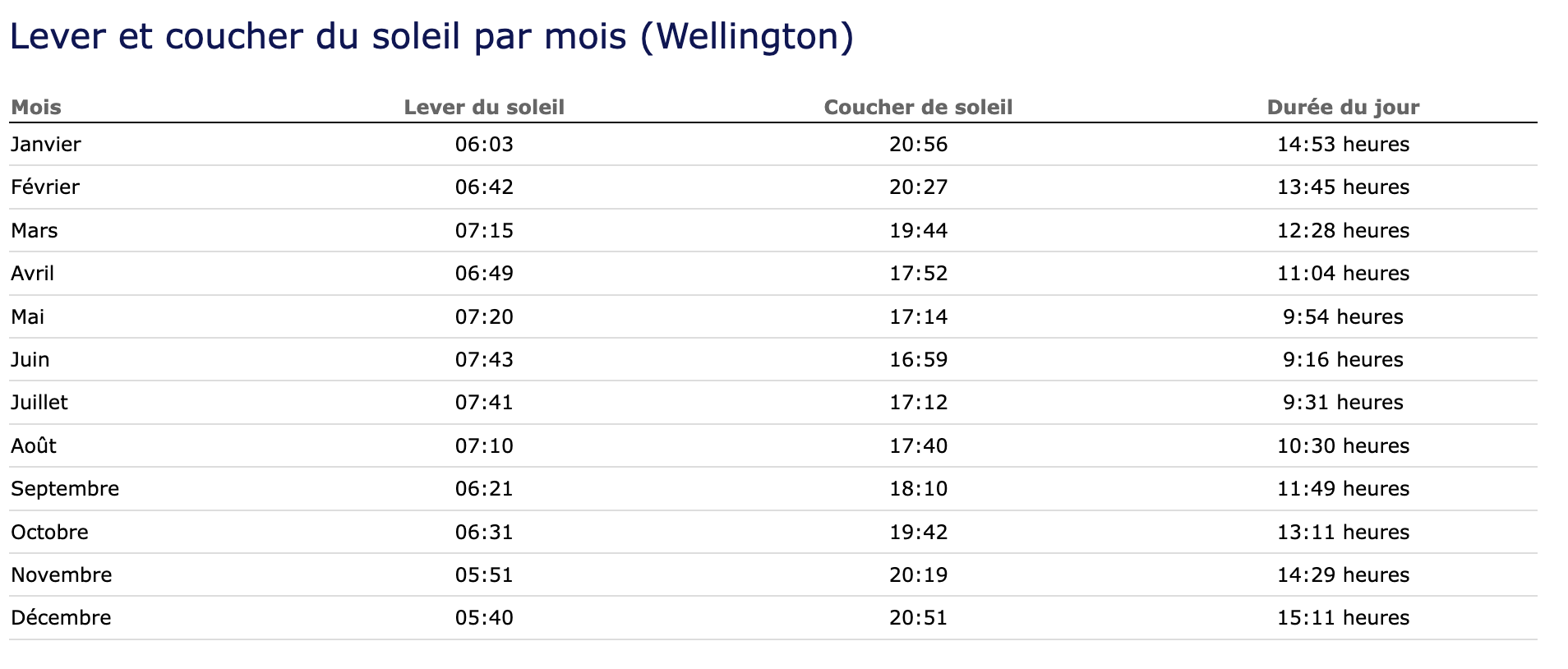 https://www.donneesmondiales.com/australie/nouvelle-zelande/coucher-soleil.phpRelevé de données astronomiques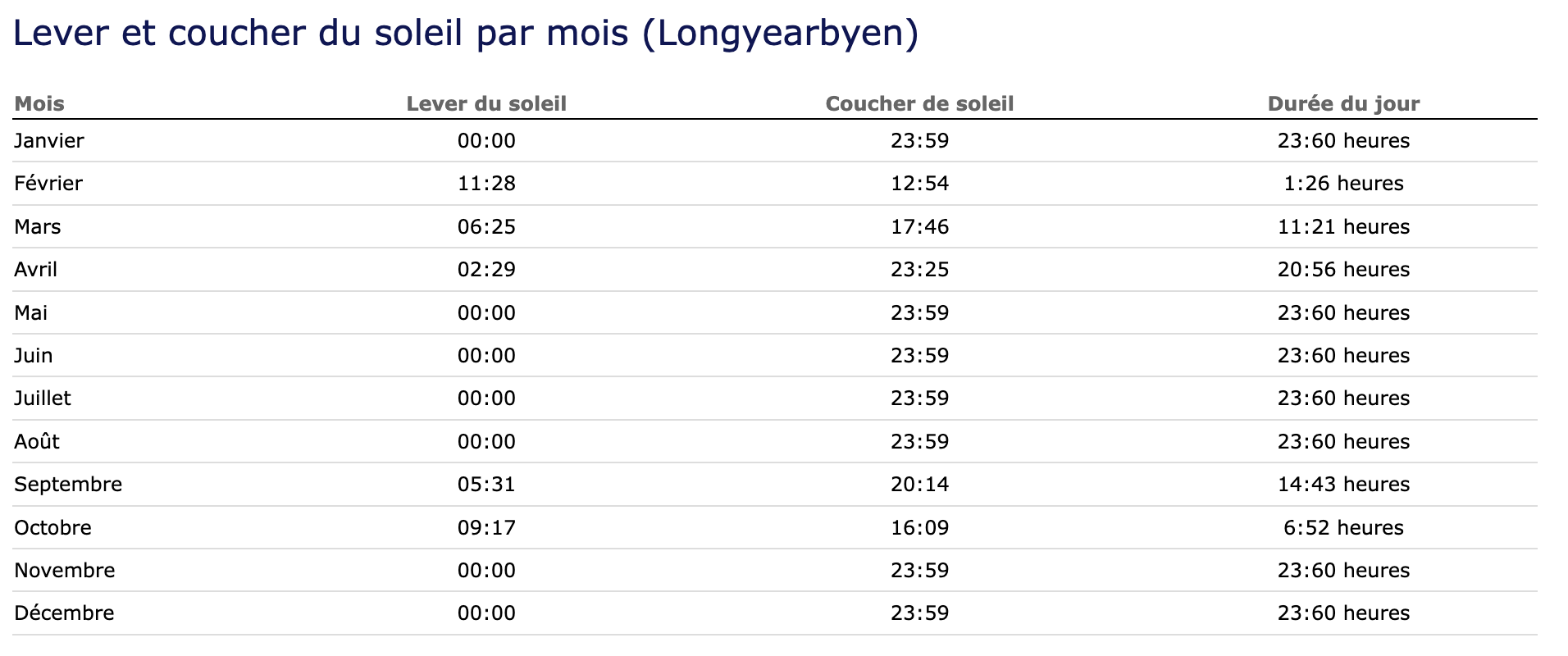 https://www.donneesmondiales.com/europe/svalbard-et-jan-mayen/coucher-soleil.phpRelevé de données astronomiques Lever et coucher du Soleil chaque 25 du mois (Station Mac Murdo en Antarctique) Mois				                    Lever du Soleil                                 Coucher du Soleil	                               Durée du jourhttps://meteogram.fr/soleil/antarctique/mcmurdo-station/Janvier0 : 0023 : 5924 : 00 heuresFévrier4 : 2223 : 4919 : 27 heuresMars8 : 1319 : 4511 : 32 heuresAvril12 : 0113 : 411 : 40 heuresMai0 : 000 : 000 : 00 heuresJuin0 : 000 : 000 : 00 heuresJuillet0 : 000 : 000 : 00 heuresAoût0 : 000 : 000 : 00 heuresSeptembre7 : 1620 : 1412 : 58 heuresOctobre0 : 0023 : 5924 : 00 heuresNovembre0 : 0023 : 5924 : 00 heuresDécembre0 : 0023 : 5924 : 00 heures